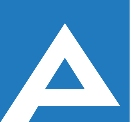 Agenţia Naţională pentru Ocuparea Forţei de MuncăLista candidaţilor care au promovat proba scrisă și sunt admişi la interviuAgenţia Naţională pentru Ocuparea Forţei de MuncăNr. d/oNume, PrenumeComentariiSpecialist principal,  Direcția ocuparea forței de muncă Edineț    Specialist principal,  Direcția ocuparea forței de muncă Edineț    Specialist principal,  Direcția ocuparea forței de muncă Edineț    1.Mateevici ElenaInterviul va avea loc la data 07.06.2023, ora 14.00,Bir. 6052. Mîrzac AdaInterviul va avea loc la data 07.06.2023, ora 14.00,Bir. 605